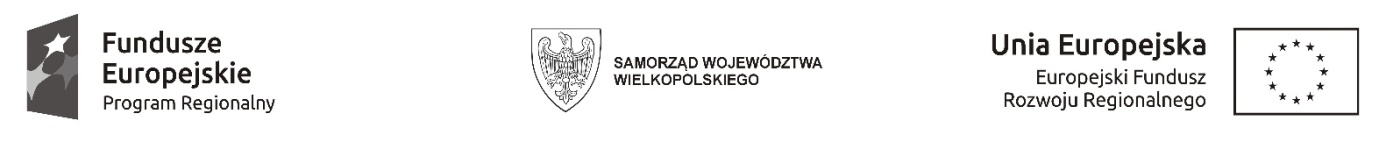 Sfinansowano w ramach reakcji Unii na pandemię COVID-19WCPIT/EA/381-04/2023SPECYFIKACJA WARUNKÓW ZAMÓWIENIAPrzetarg nieograniczony o wartości szacunkowej zamówienia przekraczającej kwoty określone w przepisach wydanych na podstawie art. 3 ust. 1 ustawy Pzp.„Zakup sprzętu i aparatury medycznej dla Zakładu Patologii Klinicznej i Genetyki Medycznej wraz z jego zainstalowaniem i uruchomieniem ”Źródło finansowania: fundusze unijneNazwa oraz adres Zamawiającego, numer telefonu, adres poczty elektronicznej oraz strony internetowej prowadzonego postępowaniaNazwa oraz adres Zamawiającego:Wielkopolskie Centrum Pulmonologii i Torakochirurgii im. Eugenii i Janusza Zeylandów Samodzielny Publiczny Zakład Opieki Zdrowotnejul. Szamarzewskiego 62, 60-569 PoznańNIP - 781-16-18-973 Regon - 631250369Numer telefonu:061 66 54 336Adres poczty elektronicznej:przetargi@wcpit.orgAdres strony internetowej prowadzonego postępowania:System SKE https://wcpit.pl/system-komunikacji-elektronicznej/  internet: https://wcpit.pl/system-komunikacji-elektronicznej/,  http://www.wcpit.plAdres strony internetowej, na której udostępniane będą zmiany i wyjaśnienia treści SWZ oraz inne dokumenty zamówienia bezpośrednio związane z postępowaniem o udzielenie ZamówieniaSystem SKE https://wcpit.pl/system-komunikacji-elektronicznej/  internet: https://wcpit.pl/system-komunikacji-elektronicznej/Tryb udzielenia zamówieniaPostępowanie o udzielenie zamówienia publicznego prowadzone jest w trybie przetargu nieograniczonego na podstawie art. 132 ustawy z dnia 11 września 2019 r. - Prawo zamówień publicznych (Dz. U. z 2022 r. poz. 1079 ze zm. ) zwanej dalej „ustawą” lub „ustawą Pzp”Zgodnie z art. 139 ust. 1 Ustawy Zamawiający najpierw dokona badania i oceny ofert, a następnie dokona kwalifikacji podmiotowej wykonawcy, którego oferta została najwyżej oceniona.Wartość postępowania jest większa niż kwota określona w art. 3 ust. 1 ustawy.Przedmiot zamówienia finansowany ze środków finansowych Unii Europejskiej z Wielkopolskiego Regionalnego Programu Operacyjnego na lata 2014-2020 w ramach Europejskiego Funduszu Rozwoju Regionalnego, w ramach projektu pn. „System kompleksowej diagnostyki nowotworów płuc wspierający nowoczesną terapię, oparty o zaawansowane profilowanie molekularne oraz model centralnego monitorowania pacjentów OIOM w obliczu przeciwdziałania skutkom pandemii COVID-19” Działanie 11.2. „Wspieranie kryzysowych działań naprawczych w obszarze zdrowia (REACT-EU)” nr RPWP.11.02.00-30-0004/22.Zamawiający unieważni postępowanie na podstawie art. 257 Pzp jeżeli środki publiczne, które zamawiający zamierzał przeznaczyć na sfinansowanie całości lub części zamówienia, nie zostały mu przyznane.Opis przedmiotu zamówieniaPrzedmiotem zamówienia jest „Zakup sprzętu i aparatury medycznej dla Zakładu Patologii Klinicznej i Genetyki Medycznej wraz z jego zainstalowaniem i uruchomieniem ”Zamawiający dopuszcza możliwości składania ofert częściowych. Zamówienie zostało podzielone na 7 części (7 pakietów). Oferty można składać w odniesieniu do wszystkich lub niektórych części.Zamawiający opisując przedmiot zamówienia na podstawie art. 99 ust. 3 ustawy Pzp., posłużył się następującymi kodami określonymi  we Wspólnym Słowniku Zamówień (CPV):Kod główny  CPV:38430000-8 -Aparatura do wykrywania i analizy;Pakiet 1: CPV: 38434540-3 -Sprzęt biomedyczny, 38430000-8 -Aparatura do wykrywania i analizy;Pakiet 2: CPV: 38950000-9 - Łańcuchowa reakcja polimeryzacji katalizowana przez polimerazę (PCR);Pakiet nr3:38518000-9 - Mikroskopy optyczne szerokokątne, stereo lub rozcinające38430000-8 -Aparatura do wykrywania i analizy;Pakiet nr 4: 38433000-9 - Spektrometry, 39181000-4 - Stoły laboratoryjne, 42931100-2 - Wirówki laboratoryjne i akcesoria, 38436000-0 - Wstrząsarki i akcesoria, 39714000-0 - Wyciągi wentylacyjne lub recyklingowe,39180000-7 - Meble laboratoryjne, 39711100-0 - Chłodziarki i zamrażarki,38437000-7 - Pipety i akcesoria laboratoryjne,31515000-9 - Lampy ultrafioletowe;Pakiet nr 5: 39180000-7 - Meble laboratoryjne;Pakiet nr 6: 38634000-8 - Mikroskopy optyczne;Pakiet nr 7: 38434540-3 - Sprzęt biomedyczny.W przypadku, gdy w opisie przedmiotu zamówienia znajdą się odniesienia do norm, ocen technicznych, specyfikacji technicznych i systemów referencji technicznych, o których mowa w art. 101 ust. 1 pkt. 2 oraz ust. 3 ustawy, Zamawiający dopuszcza rozwiązania równoważne.W przypadku, jeżeli przy opisie przedmiotu zamówienia posłużono się wskazaniem znaków towarowych, patentów lub pochodzenia, źródła lub szczególnego procesu, który charakteryzuje produkty lub usługi dostarczane przez konkretnego wykonawcę, należy to rozumieć w ten sposób, że każdorazowo takiemu wskazaniu towarzyszy wyrażenie „lub równoważny".Pod pojęciem „lub równoważny” Zamawiający rozumie oferowanie materiałów gwarantujących realizację zadania w zgodzie z wymaganiami Zamawiającego oraz zapewniających uzyskanie parametrów technicznych nie gorszych od założonych w SWZ. Zastosowanie rozwiązań równoważnych nie może prowadzić do pogorszenia właściwości przedmiotu zamówienia w stosunku do przewidzianych w pierwotnej dokumentacji, ani do zmiany ceny, ani do naruszenia przepisów prawa.Zgodnie z art. 101 ust. 5 Ustawy Pzp: w przypadku gdy opis przedmiotu zamówienia odnosi się do norm, ocen technicznych, specyfikacji technicznych i systemów referencji technicznych, o których mowa w art. 101 ust. 1 pkt 2 oraz ust. 3 ustawy Pzp, zamawiający nie może odrzucić oferty tylko dlatego, że oferowane roboty budowlane, dostawy lub usługi nie są zgodne z normami, ocenami technicznymi, specyfikacjami technicznymi i systemami referencji technicznych, do których opis przedmiotu zamówienia się odnosi, pod warunkiem że wykonawca udowodni w ofercie, w szczególności za pomocą przedmiotowych środków dowodowych, o których mowa w art. 104-107 ustawy Pzp, że proponowane rozwiązania w równoważnym stopniu spełniają wymagania określone w opisie przedmiotu zamówienia.Zgodnie z art. 101 ust. 6 Ustawy Pzp: w przypadku gdy opis przedmiotu zamówienia odnosi się do wymagań dotyczących wydajności lub funkcjonalności, o których mowa w art. 101 ust. 1 pkt 1 ustawy Pzp, zamawiający nie może odrzucić oferty zgodnej z Polską Normą przenoszącą normę europejską, normami innych państw członkowskich Europejskiego Obszaru Gospodarczego przenoszącymi normy europejskie, z europejską oceną techniczną, ze wspólną specyfikacją techniczną, z normą międzynarodową lub z systemem referencji technicznych ustanowionym przez europejski organ normalizacyjny, jeżeli te normy, oceny techniczne, specyfikacje i systemy referencji technicznych dotyczą wymagań dotyczących wydajności lub funkcjonalności określonych przez zamawiającego, pod warunkiem że wykonawca udowodni w ofercie, w szczególności za pomocą przedmiotowych środków dowodowych, o których mowa w art. 104-107 ustawy Pzp, że obiekt budowlany, dostawa lub usługa, spełniają wymagania dotyczące wydajności lub funkcjonalności określone przez zamawiającego.Informacja o przedmiotowych środkach dowodowychZamawiający żąda złożenia wraz z ofertą następujących przedmiotowych środków dowodowych na potwierdzenie, że oferowane dostawy spełniają określone przez Zamawiającego wymagania:materiałów zawierających opis techniczny oferowanych wyrobów (np. katalogów, folderów, metodyk, kart technicznych w języku polskim), na podstawie których Zamawiający oceni zgodność parametrów oferowanych sprzętów z opisanymi w załączniku nr 1Za wskazane Zamawiający uznaje zamieszczenie w przedłożonych materiałach zawierających opis techniczny oferowanych wyrobów informacji o numerze pakietu i pozycji, których dany opis dotyczy.Wykonawca składa przedmiotowe środki dowodowe określone w ust. 1 wraz z ofertą.Jeżeli Wykonawca nie złoży przedmiotowych środków dowodowych lub złożone przedmiotowe środki dowodowe będą niekompletne Zamawiający wezwie do ich złożenia lub uzupełnienia w wyznaczonym terminie.Termin wykonania zamówienia42 dni od dnia podpisania umowyPodstawy wykluczenia, o których mowa w art. 108 Ustawy Pzp oraz pozostałe podstawy obligatoryjne.Z postępowania o udzielenie zamówienia wyklucza się Wykonawcę:Na podstawie art. 108 Pzp:1)	będącego osobą fizyczną, którego prawomocnie skazano za przestępstwo:a)	udziału w zorganizowanej grupie przestępczej albo związku mającym na celu popełnienie przestępstwa lub przestępstwa skarbowego, o którym mowa w art. 258 Kodeksu karnego,b)	handlu ludźmi, o którym mowa w art. 189a Kodeksu karnego,c)	o którym mowa w art. 228-230a, art. 250a Kodeksu karnego lub w art. 46-48 ustawy z dnia 25 czerwca 2010 r. o sporcie (Dz. U. z 2020 r. poz. 1133 oraz z 2021 r. poz. 2054) lub w art.54 ust. 1-4 ustawy z dnia 12 maja 2011r. o refundacji leków, środków spożywczych specjalnego przeznaczenia żywieniowego oraz wyrobów medycznych (Dz. U. z 2021 r. poz. 523,1292, 1559 i 2054),d)	finansowania przestępstwa o charakterze terrorystycznym, o którym mowa w art. 165a Kodeksu karnego, lub przestępstwo udaremniania lub utrudniania stwierdzenia przestępnego pochodzenia pieniędzy lub ukrywania ich pochodzenia, o którym mowa w art. 299 Kodeksu karnego,e)	o charakterze terrorystycznym, o którym mowa w art. 115 § 20 Kodeksu karnego, lub mające na celu popełnienie tego przestępstwa,f)	powierzenia wykonywania pracy małoletniemu cudzoziemcowi, o którym mowa w art. 9 ust. 2 ustawy z dnia 15 czerwca 2012 r. o skutkach powierzania wykonywania pracy cudzoziemcom przebywającym wbrew przepisom na terytorium Rzeczypospolitej Polskiej (Dz. U. z 2020 r., poz. 769 ze zm.),g)	przeciwko obrotowi gospodarczemu, o których mowa w art. 296-307 Kodeksu karnego, przestępstwo oszustwa, o którym mowa w art. 286 Kodeksu karnego, przestępstwo przeciwko wiarygodności dokumentów, o których mowa w art. 270-277d Kodeksu karnego, lub przestępstwo skarbowe,h)	o którym mowa w art. 9 ust. 1 i 3 lub art. 10 ustawy z dnia 15 czerwca 2012 r. o skutkach powierzania wykonywania pracy cudzoziemcom przebywającym wbrew przepisom na terytorium Rzeczypospolitej Polskiej,- lub za odpowiedni czyn zabroniony określony w przepisach prawa obcego;2)	jeżeli urzędującego członka jego organu zarządzającego lub nadzorczego, wspólnika spółki w spółce jawnej lub partnerskiej albo komplementariusza w spółce komandytowej lub komandytowo-akcyjnej lub prokurenta prawomocnie skazano za przestępstwo, o którym mowa w pkt 1;3)	wobec którego wydano prawomocny wyrok sądu lub ostateczną decyzję administracyjną o zaleganiu z uiszczeniem podatków, opłat lub składek na ubezpieczenie społeczne lub zdrowotne, chyba że wykonawca odpowiednio przed upływem terminu do składania wniosków o dopuszczenie do udziału w postępowaniu albo przed upływem terminu składania ofert dokonał płatności należnych podatków, opłat lub składek na ubezpieczenie społeczne lub zdrowotne wraz z odsetkami lub grzywnami lub zawarł wiążące porozumienie w sprawie spłaty tych należności;4)	wobec którego prawomocnie orzeczono zakaz ubiegania się o zamówienia publiczne;5)	jeżeli zamawiający może stwierdzić, na podstawie wiarygodnych przesłanek, że wykonawca zawarł z innymi wykonawcami porozumienie mające na celu zakłócenie konkurencji, w szczególności jeżeli należąc do tej samej grupy kapitałowej w rozumieniu ustawy z dnia 16 lutego 2007 r. o ochronie konkurencji i konsumentów, złożyli odrębne oferty, oferty częściowe lub wnioski o dopuszczenie do udziału w postępowaniu, chyba że wykażą, że przygotowali te oferty lub wnioski niezależnie od siebie;6)	jeżeli, w przypadkach, o których mowa w art. 85 ust. 1 ustawy Pzp., doszło do zakłócenia konkurencji wynikającego z wcześniejszego zaangażowania tego wykonawcy lub podmiotu, który należy z wykonawcą do tej samej grupy kapitałowej w rozumieniu ustawy z dnia 16 lutego 2007 r. o ochronie konkurencji i konsumentów, chyba że spowodowane tym zakłócenie konkurencji może być wyeliminowane w inny sposób niż przez wykluczenie wykonawcy z udziału w postępowaniu o udzielenie zamówienia.II.	Na podstawie art. 7 ust. 1 ustawy z 13.04.2022 r. o szczególnych rozwiązaniach w zakresie przeciwdziałania wspieraniu agresji na Ukrainę oraz służących ochronie bezpieczeństwa narodowego („uObn”):1)	wykonawcę wymienionego w wykazach określonych w rozporządzeniu 765/2006 i rozporządzeniu 269/2014 albo wpisanego na listę na podstawie decyzji w sprawie wpisu na listę rozstrzygającej o zastosowaniu środka, o którym mowa w art. 1 pkt 3 uObn2)	wykonawcę, którego beneficjentem rzeczywistym w rozumieniu ustawy z dnia 1 marca 2018 r. o przeciwdziałaniu praniu pieniędzy oraz finansowaniu terroryzmu (Dz. U. z 2022 r. poz. 593 i 655) jest osoba wymieniona w wykazach określonych w rozporządzeniu 765/2006 i rozporządzeniu 269/2014 albo wpisana na listę lub będąca takim beneficjentem rzeczywistym od dnia 24 lutego 2022 r., o ile została wpisana na listę na podstawie decyzji w sprawie wpisu na listę rozstrzygającej o zastosowaniu środka, o którym mowa w art. 1 pkt 3 uObn;3)	wykonawcę, którego jednostką dominującą w rozumieniu art. 3 ust. 1 pkt 37 ustawy z dnia 29 września 1994 r. o rachunkowości (Dz. U. z 2021 r. poz. 217, 2105 i 2106) jest podmiot wymieniony w wykazach określonych w rozporządzeniu 765/2006 i rozporządzeniu 269/2014 albo wpisany na listę lub będący taką jednostką dominującą od dnia 24 lutego 2022 r., o ile został wpisany na listę na podstawie decyzji w sprawie wpisu na listę rozstrzygającej o zastosowaniu środka, o którym mowa w art. 1 pkt 3 uObn.III.	Na podstawie art. 5k rozporządzenia Rady (UE) nr 833/2014 z dnia 31 lipca 2014 r. dotyczącego środków ograniczających w związku z działaniami Rosji destabilizującymi sytuację na Ukrainie (Dz. Urz. UE nr L 229 z 31.7.2014, str. 1), w brzmieniu nadanym rozporządzeniem Rady (UE) 2022/576 w sprawie zmiany rozporządzenia (UE) nr 833/2014 dotyczącego środków ograniczających w związku z działaniami Rosji destabilizującymi sytuację na Ukrainie (Dz. Urz. UE nr L 111 z 8.4.2022, str. 1) zakazuje się udzielania lub dalszego wykonywania wszelkich zamówień publicznych lub koncesji objętych zakresem dyrektyw w sprawie zamówień publicznych na rzecz lub z udziałem:obywateli rosyjskich lub osób fizycznych lub prawnych, podmiotów lub organów z siedzibą w Rosji;osób prawnych, podmiotów lub organów, do których prawa własności bezpośrednio lub pośrednio w ponad 50 % należą do podmiotu, o którym mowa w lit. a) niniejszego ustępu; lubosób fizycznych lub prawnych, podmiotów lub organów działających w imieniu lub pod kierunkiem podmiotu, o którym mowa w lit. a) lub b) niniejszego ustępu,w tym podwykonawców, dostawców lub podmiotów, na których zdolności polega się w rozumieniu dyrektyw w sprawie zamówień publicznych, w przypadku gdy przypada na nich ponad 10 % wartości zamówienia.Podstawy wykluczenia, o których mowa w art. 109 ust. 1 Ustawy Pzp.Z postępowania o udzielenie zamówienia Zamawiający wykluczy Wykonawcęw stosunku do którego otwarto likwidację, ogłoszono upadłość, którego aktywami zarządza likwidator lub sąd, zawarł układ z wierzycielami, którego działalność gospodarcza jest zawieszona albo znajduje się on w innej tego rodzaju sytuacji wynikającej z podobnej procedury przewidzianej w przepisach miejsca wszczęcia tej procedury – art. 109 ust. 1 pkt 4 Ustawy Pzp.Informacja o warunkach udziału w postępowaniu o udzielenie zamówieniaNie dotyczy Wykaz podmiotowych środków dowodowychW celu potwierdzenia braku podstaw wykluczenia wykonawcy z udziału w postępowaniu o udzielenie zamówienia publicznego, Zamawiający żąda następujących podmiotowych środków dowodowych:informacji z Krajowego Rejestru Karnego w zakresie:art. 108 ust. 1 pkt 1 i 2 ustawy Pzp.,art. 108 ust. 1 pkt 4 ustawy Pzp., dotyczącej orzeczenia zakazu ubiegania się o zamówienie publiczne tytułem środka karnego,- sporządzonej nie wcześniej niż 6 miesięcy przed jej złożeniem;oświadczenia wykonawcy, w zakresie art. 108 ust. 1 pkt 5 ustawy Pzp., o braku przynależności do tej samej grupy kapitałowej w rozumieniu ustawy z dnia 16 lutego 2007 r. o ochronie konkurencji i konsumentów (Dz. U. z 2020 r. poz. 1076i1086),z innym wykonawcą, który złożył odrębną ofertę, ofertę częściową lub wniosek o dopuszczenie do udziału w postępowaniu, albo oświadczenia o przynależności do tej samej grupy kapitałowej wraz z dokumentami lub informacjami potwierdzającymi przygotowanie oferty, oferty częściowej lub wniosku o dopuszczenie do udziału w postępowaniu niezależnie od innego wykonawcy należącego do tej samej grupy kapitałowej;Zamawiający zaleca wykorzystanie Załącznika nr 4 do SWZ.odpisu lub informacji z Krajowego Rejestru Sądowego lub z Centralnej Ewidencji i Informacji o Działalności Gospodarczej, w zakresie art. 109 ust. 1 pkt 4 ustawy Pzp., sporządzonych nie wcześniej niż 3 miesiące przed jej złożeniem, jeżeli odrębne przepisy wymagają wpisu do rejestru lub ewidencji;oświadczenia wykonawcy o aktualności informacji zawartych w oświadczeniu, o którym mowa w art. 125 ust. 1 ustawy Pzp., w zakresie podstaw wykluczenia z postępowania wskazanych przez zamawiającego, o których mowa w:art. 108 ust. 1 pkt 3 ustawy Pzp.;art. 108 ust. 1 pkt 4 ustawy Pzp., dotyczących orzeczenia zakazu ubiegania się o zamówienie publiczne tytułem środka zapobiegawczego;art. 108 ust. 1 pkt 5 ustawy Pzp., dotyczących zawarcia z innymi wykonawcami porozumienia mającego na celu zakłócenie konkurencji;art. 108 ust. 1 pkt 6 ustawy Pzp.Zamawiający zaleca wykorzystanie Załącznika nr 6 do SWZ.Jeżeli wykonawca ma siedzibę lub miejsce zamieszkania poza granicami Rzeczypospolitej Polskiej, zamiast:informacji z Krajowego Rejestru Karnego, o której mowa w ust. 2 pkt 2.1. - składa informację z odpowiedniego rejestru, takiego jak rejestr sądowy, albo, w przypadku braku takiego rejestru, inny równoważny dokument wydany przez właściwy organ sądowy lub administracyjny kraju, w którym wykonawca ma siedzibę lub miejsce zamieszkania, w zakresie, o którym mowa w ust. 2 pkt 2.1.;odpisu albo informacji z Krajowego Rejestru Sądowego lub z Centralnej Ewidencji i Informacji o Działalności Gospodarczej, o których mowa w ust. 2 pkt 2.3. – składa dokument lub dokumenty wystawione w kraju, w którym wykonawca ma siedzibę lub miejsce zamieszkania, potwierdzające odpowiednio, że nie otwarto jego likwidacji, nie ogłoszono upadłości, jego aktywami nie zarządza likwidator lub sąd, nie zawarł układu z wierzycielami, jego działalność gospodarcza nie jest zawieszona ani nie znajduje się on w innej tego rodzaju sytuacji wynikającej z podobnej procedury przewidzianej w przepisach miejsca wszczęcia tej procedury.Dokument, o którym mowa w ust. 3 pkt 3.1., powinien być wystawiony nie wcześniej niż 6 miesięcy przed jego złożeniem. Dokument, o którym mowa w ust. 3 pkt 3.2.powinien być wystawiony nie wcześniej niż 3 miesiące przed ich złożeniem.Jeżeli w kraju, w którym Wykonawca ma siedzibę lub miejsce zamieszkania, nie wydaje się dokumentów, o których mowa w ust. 3, lub gdy dokumenty te nie odnoszą się do wszystkich przypadków, o których mowa w art. 108 ust. 1 pkt 1, 2 i 4 ustawy Pzp., zastępuje się je odpowiednio w całości lub w części dokumentem zawierającym odpowiednio oświadczenie wykonawcy, ze wskazaniem osoby albo osób uprawnionych do jego reprezentacji, lub oświadczenie osoby, której dokument miał dotyczyć, złożone pod przysięgą, lub, jeżeli w kraju, w którym wykonawca ma siedzibę lub miejsce zamieszkania nie ma przepisów o oświadczeniu pod przysięgą, złożone przed organem sądowym lub administracyjnym, notariuszem, organem samorządu zawodowego lub gospodarczego, właściwym ze względu na siedzibę lub miejsce zamieszkania wykonawcy. Przepis ust. 4 stosuje się.Dokumentów wskazanych w niniejszym rozdziale SWZ nie dołącza się do oferty – składane są na wezwanie Zamawiającego. Informacje o środkach komunikacji elektronicznej, przy użyciu których Zamawiający będzie komunikował się z wykonawcami, oraz informacje o wymaganiach technicznych i organizacyjnych sporządzania, wysyłania i odbierania korespondencji elektronicznej oraz sposób złożenia ofertyW postępowaniu o udzielenie zamówienia komunikacja między Zamawiającym a Wykonawcami odbywa się przy użyciu Systemu Komunikacji Elektronicznej, zwanego dalej „SKE” oraz poczty elektronicznej: przetargi@wcpit.org.Szczegółowa instrukcja korzystania z SKE stanowi załącznik nr 9 do SWZ.Wykonawca zamierzający wziąć udział w postępowaniu o udzielenie zamówienia publicznego, musi posiadać konto na SKE.Zasady udziału wykonawcy w postępowaniu, w szczególności zasady szyfrowania oferty, wysłania oferty, zmiany oferty, wycofania oferty określone zostały w Instrukcji korzystania z SKE. Identyfikator postępowania dla danego postępowania o udzielenie zamówienia dostępny jest na SKE.Komunikacja pomiędzy Zamawiającym a Wykonawcami (nie dotyczy składania ofert) w szczególności składanie oświadczeń, wniosków, zawiadomień oraz przekazywanie informacji odbywa się elektronicznie za pośrednictwem dedykowanego formularza dostępnego na SKE. We wszelkiej korespondencji, w tytule i w treści związanej z niniejszym postępowaniem Zamawiający i Wykonawcy posługują się numerem ogłoszenia (BZP lub TED lub ID postępowania). Wykonawca chcąc złożyć ofertę za pomocą SKE przygotowuje paczkę dokumentów, która zawiera dokumenty wymagane przez SWZ. Przygotowaną paczkę dokumentów – ofertę zapisuje w postaci pliku skompensowanego (np.: zip) a następnie szyfruje programami zewnętrznymi – „Kleopatra” gpg4win udostępnionym na stronie https://www.gpg4win.org/index.html  (Windows) (patrz pkt. 7.2.1 instrukcji SKE) – „GPG Suite” udostępnionym na stronie  https://gpgtools.org (MacOS, Linux) (patrz pkt. 7.2.2 instrukcji SKE)Sposób sporządzenia dokumentów elektronicznych, oświadczeń lub elektronicznych kopii dokumentów lub oświadczeń musi być zgody z wymaganiami określonymi w rozporządzeniu Prezesa Rady Ministrów z dnia 31 grudnia 2020 r. w sprawie sposobu sporządzania i przekazywania informacji oraz wymagań technicznych dla dokumentów elektronicznych oraz środków komunikacji elektronicznej w postępowaniu o udzielenie zamówienia publicznego lub konkursie (Dz. U. z 2020 r., poz. 2452) oraz rozporządzeniu Ministra Rozwoju, Pracy i Technologii z dnia 23 grudnia 2020 r. w sprawie podmiotowych środków dowodowych oraz innych dokumentów lub oświadczeń, jakich może żądać zamawiający od wykonawcy (Dz. U. z 2020 r., poz. 2415).Informacje o sposobie komunikowania się Zamawiającego z Wykonawcami w inny sposób niż przy użyciu środków komunikacji elektronicznej, w przypadku zaistnienia jednej z sytuacji określonych w art. 65 ust. 1, art. 66 i art. 69 Ustawy PzpZamawiający nie przewiduje innego sposobu komunikowania się Zamawiającego z Wykonawcami, niż te opisane w Rozdziale XI SpecyfikacjiWskazanie osób uprawnionych do komunikowania się z Wykonawcami1)	w sprawach formalnych – Marzena Buksa– tel 61 66 54 336, Termin związania ofertąWykonawca jest związany ofertą do dnia 17.05.2023 r.Opis sposobu przygotowania ofertyWykaz dokumentów składających się na ofertę:wypełniony Formularz Ofertowy – załącznik nr 2 do SWZwypełnione oświadczenie o niepodleganiu wykluczeniu oraz spełnianiu warunków udziału w postępowaniu:Załącznik nr 3–  JEDZ,Załącznik nr 3a – Oświadczenie z art. 5k rozporządzenia 833/2014 do SWZ, przy czym:w przypadku wspólnego ubiegania się o zamówienie przez wykonawców, oświadczenia, o których mowa powyżej składa każdy z wykonawców. Dokumenty te potwierdzają brak podstaw wykluczenia oraz spełnianie warunków udziału w postępowaniu w zakresie, w którym każdy z wykonawców wykazuje spełnianie warunków udziału w postępowaniu.przedmiotowe środki dowodowe ( o ile dotyczy)Dodatkowo:w celu potwierdzenia, że osoba działająca w imieniu wykonawcy jest umocowana do jego reprezentowania, zamawiający żąda od wykonawcy odpisu lub informacji z Krajowego Rejestru Sądowego, Centralnej Ewidencji i Informacji o Działalności Gospodarczej lub innego właściwego rejestruWykonawca nie jest zobowiązany do złożenia dokumentów, o których mowa w pkt 1, jeżeli Zamawiający może je uzyskać za pomocą bezpłatnych i ogólnodostępnych baz danych, o ile wykonawca wskazał dane umożliwiające dostęp do tych dokumentówjeżeli w imieniu wykonawcy działa osoba, której umocowanie do jego reprezentowania nie wynika z dokumentów, o których mowa w pkt 1, zamawiający żąda od wykonawcy pełnomocnictwa lub innego dokumentu potwierdzającego umocowanie do reprezentowania wykonawcyPkt 3 stosuje się odpowiednio do osoby działającej w imieniu wykonawców wspólnie ubiegających się o udzielenie zamówienia publicznegoPkt 1-3 stosuje się odpowiednio do osoby działającej w imieniu podmiotu udostępniającego zasoby na zasadach określonych w art. 118 ustawy lub podwykonawcy niebędącego podmiotem udostępniającym zasoby na takich zasadachTermin składania ofertTermin składania ofert upływa dnia 17.02.2023 roku o godz. 09.00Termin otwarcia ofertTermin otwarcia ofert: 17.02.2023 roku o godz. 10.00Otwarcie ofert nastąpi za pośrednictwem aplikacji do deszyfrowania gpg4win (Kleopatra), udostępnionej za pośrednictwem SKE lub na stronie internetowej https://www.gpg4win.org/index.html. Odszyfrowanie następuje przy użyciu klucza prywatnego Sposób obliczenia cenyCena oferty musi zostać obliczona zgodnie z tabelą umieszczoną formularzu ofertowym (załącznik nr 2).Cena ofertowa musi być wyrażona w złotych polskich z dokładnością do dwóch miejsc po przecinku. W złotych polskich będą prowadzone rozliczenia między stronami.Jeżeli została złożona oferta, której wybór prowadziłby do powstania u zamawiającego obowiązku podatkowego zgodnie z ustawą z dnia 11 marca 2004 r. o podatku od towarów i usług (Dz. U. z 2018 r. poz. 2174, ze zm.), dla celów zastosowania kryterium ceny lub kosztu zamawiający dolicza do przedstawionej w tej ofercie ceny kwotę podatku od towarów i usług, którą miałby obowiązek rozliczyć.W ofercie, o której mowa w ust. 3, wykonawca ma obowiązek:poinformowania zamawiającego, że wybór jego oferty będzie prowadził do powstania u zamawiającego obowiązku podatkowego;wskazania nazwy (rodzaju) towaru lub usługi, których dostawa lub świadczenie będą prowadziły do powstania obowiązku podatkowego;wskazania wartości towaru lub usługi objętego obowiązkiem podatkowym zamawiającego, bez kwoty podatku;wskazania stawki podatku od towarów i usług, która zgodnie z wiedzą wykonawcy, będzie miała zastosowanie.Opis kryteriów oceny ofert, wraz z podaniem wag tych kryteriów i sposobu oceny ofertZamawiający wybierze ofertę najkorzystniejszą na podstawie następującego kryterium:najniższa cena.Oferty zostaną ocenione zgodnie z ceną od najniższej do najwyższej, przy czym najkorzystniejsza będzie oferta z najniższą ceną.Informacje o formalnościach, jakie muszą zostać dopełnione po wyborze oferty w celu zawarcia umowy w sprawie Zamówienia publicznegoWykonawca, którego oferta została wybrana jako najkorzystniejsza, zostanie poinformowany przez Zamawiającego o terminie podpisania umowy.Wykonawca, o którym mowa w ust. 1, ma obowiązek zawrzeć umowę w sprawie zamówienia na warunkach określonych w projektowanych postanowieniach umowy. Wykonawca, którego oferta zostanie uznana za najkorzystniejszą, zobowiązany będzie, po uprawomocnieniu się decyzji o wyborze jego oferty, a przed podpisaniem umowy:przedłożyć Zamawiającemu umowę podmiotów wspólnie ubiegających się o udzielenie zamówienia stwierdzającą solidarną odpowiedzialność wszystkich Wykonawców za realizację zamówienia oraz zawierającą upoważnienie dla jednego z Wykonawców do składania i przyjmowania oświadczeń wobec Zamawiającego w imieniu wszystkich Wykonawców, a także do otrzymywania należnych płatności (o ile nie została przedłożona wraz z ofertą).O terminie złożenia dokumentów, o których mowa w ust. 3, Zamawiający powiadomi Wykonawcę odrębnym pismem.Projektowane postanowienia umowy w sprawie Zamówienia publicznego, które zostaną wprowadzone do treści tej umowyProjektowane postanowienia umowy w sprawie zamówienia publicznego, które zostaną wprowadzone do treści tej umowy, zawarte są w Załączniku nr 5 do SWZ.Pouczenie o środkach ochrony prawnej przysługujących WykonawcyŚrodki ochrony prawnej przysługują wykonawcy, uczestnikowi konkursu oraz innemu podmiotowi, jeżeli ma lub miał interes w uzyskaniu zamówienia lub nagrody w konkursie oraz poniósł lub może ponieść szkodę w wyniku naruszenia przez zamawiającego przepisów ustawy.Odwołanie przysługuje na:niezgodną z przepisami ustawy czynność zamawiającego, podjętą w postępowaniu o udzielenie zamówienia, o zawarcie umowy ramowej, dynamicznym systemie zakupów, systemie kwalifikowania wykonawców lub konkursie, w tym na projektowane postanowienie umowy;zaniechanie czynności w postępowaniu o udzielenie zamówienia, o zawarcie umowy ramowej, dynamicznym systemie zakupów, systemie kwalifikowania wykonawców lub konkursie, do której zamawiający był obowiązany na podstawie ustawy;zaniechanie przeprowadzenia postępowania o udzielenie zamówienia lub zorganizowania konkursu na podstawie ustawy, mimo że zamawiający był do tego obowiązany. Odwołanie wnosi się do Prezesa Krajowej Izby Odwoławczej.Pisma w postępowaniu odwoławczym wnosi się w formie pisemnej albo w formie elektronicznej albo w postaci elektronicznej, z tym że odwołanie i przystąpienie do postępowania odwoławczego, wniesione w postaci elektronicznej, wymagają opatrzenia podpisem zaufanym.Pisma w formie pisemnej wnosi się za pośrednictwem operatora pocztowego, w rozumieniu ustawy z dnia 23 listopada 2012 r. - Prawo pocztowe, osobiście, za pośrednictwem posłańca, a pisma w postaci elektronicznej wnosi się przy użyciu środków komunikacji elektronicznej.Odwołujący przekazuje zamawiającemu odwołanie wniesione w formie elektronicznej albo postaci elektronicznej albo kopię tego odwołania, jeżeli zostało ono wniesione w formie pisemnej, przed upływem terminu do wniesienia odwołania w taki sposób, aby mógł on zapoznać się z jego treścią przed upływem tego terminu.Domniemywa się, że zamawiający mógł zapoznać się z treścią odwołania przed upływem terminu do jego wniesienia, jeżeli przekazanie odpowiednio odwołania albo jego kopii nastąpiło przed upływem terminu do jego wniesienia przy użyciu środków komunikacji elektronicznej.Odwołanie wnosi się w terminie:10 dni od dnia przekazania informacji o czynności zamawiającego stanowiącej podstawę jego wniesienia, jeżeli informacja została przekazana przy użyciu środków komunikacji elektronicznej,15 dni od dnia przekazania informacji o czynności zamawiającego stanowiącej podstawę jego wniesienia, jeżeli informacja została przekazana w sposób inny niż określony w pkt 1)Odwołanie wobec treści ogłoszenia wszczynającego postępowanie o udzielenie zamówienia lub konkurs lub wobec treści dokumentów zamówienia wnosi się w terminie 10 dni od dnia publikacji ogłoszenia w Dzienniku Urzędowym Unii Europejskiej lub zamieszczenia dokumentów zamówienia na stronie internetowejOdwołanie w przypadkach innych niż określone w ust. 8 i 9 wnosi się w terminie 10 dni od dnia, w którym powzięto lub przy zachowaniu należytej staranności można było powziąć wiadomość o okolicznościach stanowiących podstawę jego wniesienia.Pozostałe informacje dotyczące środków ochrony prawnej zawarte są w art. 505 – 590 Ustawy.Wymagania dotyczące wadium, w tym jego kwotaNie dotyczyInformacje dotyczące zabezpieczenia należytego wykonania umowyNie dotyczyInformacja o przewidywanym wyborze najkorzystniejszej oferty z zastosowaniem aukcji elektronicznej wraz z informacjami, o których mowa w art. 230 ustawy Pzp.Zamawiający nie przewiduje przeprowadzenia aukcji elektronicznej.PodwykonawstwoWykonawca może powierzyć wykonanie części zamówienia podwykonawcom. Powierzenie wykonania części zamówienia podwykonawcom nie zwalnia wykonawcy 
z odpowiedzialności za należyte wykonanie tego zamówienia.Wykonawcy polegający na zasobach innych podmiotówNie dotyczyInformacje uzupełniająceTAJEMNICA PRZEDSIĘBIORSTWANie ujawnia się informacji stanowiących tajemnicę przedsiębiorstwa w rozumieniu przepisów ustawy z dnia 16 kwietnia 1993 r. o zwalczaniu nieuczciwej konkurencji (Dz. U. z 2020 r. poz. 1913), jeżeli wykonawca, wraz z przekazaniem takich informacji, zastrzegł, że nie mogą być one udostępniane oraz wykazał, że zastrzeżone informacje stanowią tajemnicę przedsiębiorstwa. Wykonawca nie może zastrzec informacji, o których mowa w art. 222 ust. 5 Ustawy.Zamawiający nie przewiduje możliwości zawarcia umowy ramowej.Zamawiający nie przewiduje zwrotu kosztów udziału w postępowaniu.Zamawiający nie przewiduje przeprowadzenia aukcji elektronicznej.Lista załączników:Załącznik nr 1 – Opis przedmiotu zamówienia,Załącznik nr 2 – Formularz oferty (formularz cenowy)Załącznik nr 3 – JEDZ – edytowalna wersja formularza;Załącznik nr 3a – Oświadczenie z art. 5k rozporządzenia 833/2014Załącznik nr 4 – Informacja dotycząca grupy kapitałowej;Załącznik nr 5– Projektowane postanowienia umowy;Załącznik nr 6 –Oświadczenie wykonawcy o aktualności informacji zawartych w oświadczeniu, o którym mowa w art. 125 ust. 1 ustawy Pzp.Załącznik nr 7 – Klauzula obowiązku informacyjnego do zastosowania przez zamawiającego w postępowaniu o udzielenie ZPZałącznik nr 8 –Klauzula obowiązku informacyjnego: osoba będąca stroną umowy i/lub realizująca umowęZałącznik nr 9 – instrukcja SKEZatwierdzono12.01.2023…………………...POZYCJAOPIS PRZEDMIOTU ZAMÓWIENIALICZBA SZT.Pakiet 1: System do sekwencjonowania Następnej Neneracji NGS oraz aparat do automatycznej izolacji kwasów nukleinowych1System do sekwencjonowania Następnej Generacji NGS12Aparat do automatycznej izolacji kwasów nukleinowych1Pakiet 2: Aparat Real-Time PCR1Aparat Real-Time PCR1Pakiet 3: Aparat do laserowej mikrodysekcji1Aparat do laserowej mikrodysekcji1Pakiet 4: Wyposażenie laboratorium szpitalnego w sprzęt do diagnostyki genetycznej1Spektrofotometr  do detekcji kwasów nukleinowych w kropli 1µL w kropli12Komora z laminarnym przepływem powietrza13Wirówka preparacyjna, cytologiczna14Wirówka laboratoryjna25Termomikser laboratoryjny26Wytrząsarka27Wyciąg chemiczny18Szafa do przechowywania niebezpiecznych substancji chemicznych19Zamrażarka laboratoryjna110Chłodziarka laboratoryjna111Zestaw pipet automatycznych, nastawnych212Lampa UV-C bakteriobójcza dwufunkcyjna sufitowa2Pakiet 5: Szafa wentylowana na odczynniki z filtrem formalinowym1Szafa wentylowana na odczynniki z filtrem formalinowym1Pakiet 6: Mikroskopy do  oceny preparatów histopatologicznych1Mikroskop do  oceny preparatów histopatologicznych2Pakiet 7: Automat do folii nakrywkowej dla preparatów histopatologicznych1Automat do folii nakrywkowej dla preparatów histopatologicznych1